УТВЕРЖДАЮ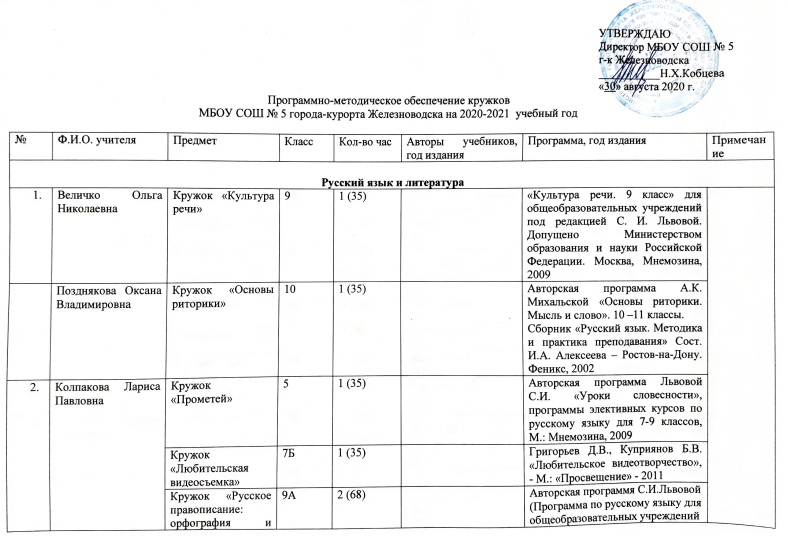 Директор МБОУ СОШ № 5г-к Железноводска___________Н.Х.Кобцева«30» августа 2020 г.Программно-методическое обеспечение кружковМБОУ СОШ № 5 города-курорта Железноводска на 2020-2021  учебный год№Ф.И.О. учителяПредметКлассКол-во часАвторы учебников, год изданияПрограмма, год изданияПримечаниеРусский язык и литератураРусский язык и литератураРусский язык и литератураРусский язык и литератураРусский язык и литератураРусский язык и литератураРусский язык и литератураРусский язык и литератураВеличко Ольга НиколаевнаКружок «Культура речи»91 (35)«Культура речи. 9 класс» для общеобразовательных учреждений под редакцией С. И. Львовой. Допущено Министерством образования и науки Российской Федерации. Москва, Мнемозина, 2009Позднякова Оксана ВладимировнаКружок «Основы риторики»101 (35)Авторская программа А.К. Михальской «Основы риторики. Мысль и слово». 10 –11 классы.Сборник «Русский язык. Методика и практика преподавания» Сост. И.А. Алексеева – Ростов-на-Дону. Феникс, 2002Колпакова Лариса ПавловнаКружок «Прометей»51 (35)Авторская программа Львовой С.И. «Уроки словесности», программы элективных курсов по русскому языку для 7-9 классов, М.: Мнемозина, 2009 Колпакова Лариса ПавловнаКружок «Любительская видеосъемка»7Б1 (35)Григорьев Д.В., Куприянов Б.В. «Любительское видеотворчество», - М.: «Просвещение» - 2011 Колпакова Лариса ПавловнаКружок «Русское правописание: орфография и пунктуация»9А2 (68)Авторская программя С.И.Львовой (Программа по русскому языку для общеобразовательных учреждений 5 -11 классы, элективный курс «Русское правописание: орфография и пунктуация»( авт.- составитель С.И.Львова), Москва, «Мнемозина», 2009